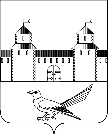 от  06.05.2016 № 643-пОб уточнении вида разрешенного использования земельных участков и категории землиРуководствуясь статьей 7Земельного кодекса Российской Федерации от25.10.2001 №136-ФЗ,статьй 16 Федерального закона от 06.10.2003 № 131-ФЗ «Об общих принципах  организации местного самоуправления в Российской Федерации,приказом Министерства экономического развития Российской Федерации от01.09.2014 № 540 «Об утверждении  классификатора  видов разрешённого  использования земельных участков» , статьями 32,35,40 Устава муниципального образования  Сорочинский городской округ Оренбургской области  и поданного заявления (вх.№ 2289 от 07.04.2016 ),администрация Сорочинского городского округа  Оренбургской области ПОСТАНОВЛЯЕТ:       1.Считать вид разрешённого использования земельного участка с кадастровым номером 56:30:0000000:1441, следующим: недропользование.       1.1. Считать категорию земли земельного участка с кадастровым номером 56:30:0000000:1441, следующим: земли промышленности, энергетики, транспорта, связи, радиовещания, телевидения, информатики, земли для обеспечения космической деятельности, земли обороны, безопасности и земли иного специального назначения расположенного по адресу: Российская Федерация, Оренбургская область, Сорочинский городской округ, земельный участок расположен в кадастровом квартале 56:30:0,2. Считать вид разрешённого использования земельного участка с кадастровым номером 56:30:0704008:16, следующим: недропользование.2.1Считать категорию земли земельного участка с кадастровым номером 56:30:0704008:16, следующим: земли промышленности, энергетики, транспорта, связи, радиовещания, телевидения, информатики, земли для обеспечения космической деятельности, земли обороны, безопасности и земли иного специального назначения расположенного по адресу: Российская Федерация, Оренбургская область,Сорочинский городской округ, земельный участок расположен в  кадастровом квартале 56:30:0704008.3. Считать вид разрешённого использования земельного участка с кадастровым номером 56:30:1205001:185, следующим: недропользование.3.1Считать категорию земли земельного участка с кадастровым номером 56:30:1205001:185, следующим: земли промышленности, энергетики, транспорта, связи, радиовещания, телевидения, информатики, земли для обеспечения космической деятельности, земли обороны, безопасности и земли иного специального назначения расположенного по адресу: Российская Федерация, Оренбургская область,Сорочинский городской округ, земельный участок расположен в  кадастровом квартале 56:30:1205001.4. Считать вид разрешённого использования земельного участка с кадастровым номером 56:30:0704019:4, следующим: недропользование.4.1Считать категорию земли земельного участка с кадастровым номером 56:30:0704019:4, следующим: земли промышленности, энергетики, транспорта, связи, радиовещания, телевидения, информатики, земли для обеспечения космической деятельности, земли обороны, безопасности и земли иного специального назначения расположенного по адресу: Российская Федерация, Оренбургская область,Сорочинский городской округ, земельный участок расположен в  кадастровом квартале 56:30:0704019.5. Считать вид разрешённого использования земельного участка с кадастровым номером 56:30:0704019:3, следующим: недропользование.5.1Считать категорию земли земельного участка с кадастровым номером 56:30:0704019:3, следующим: земли промышленности, энергетики, транспорта, связи, радиовещания, телевидения, информатики, земли для обеспечения космической деятельности, земли обороны, безопасности и земли иного специального назначения расположенного по адресу: Российская Федерация, Оренбургская область,Сорочинский городской округ, земельный участок расположен в  кадастровом квартале 56:30:0704019.        6. Считать вид разрешённого использования земельного участка с кадастровым номером 56:30:0704021:11, следующим: недропользование.6.1Считать категорию земли земельного участка с кадастровым номером 56:30:0704021:11, следующим: земли промышленности, энергетики, транспорта, связи, радиовещания, телевидения, информатики, земли для обеспечения космической деятельности, земли обороны, безопасности и земли иного специального назначения расположенного по адресу: Российская Федерация, Оренбургская область,Сорочинский городской округ, земельный участок расположен в  кадастровом квартале 56:30:0704021.        7. Считать вид разрешённого использования земельного участка с кадастровым номером 56:30:0908009:67, следующим: недропользование.7.1Считать категорию земли земельного участка с кадастровым номером 56:30:0908009:67, следующим: земли промышленности, энергетики, транспорта, связи, радиовещания, телевидения, информатики, земли для обеспечения космической деятельности, земли обороны, безопасности и земли иного специального назначения расположенного по адресу: Российская Федерация, Оренбургская область,Сорочинский городской округ, земельный участок расположен в  кадастровом квартале 56:30:0908009.        8. Считать вид разрешённого использования земельного участка с кадастровым номером 56:30:0704013:2, следующим: недропользование.8.1Считать категорию земли земельного участка с кадастровым номером 56:30:0704013:2, следующим: земли промышленности, энергетики, транспорта, связи, радиовещания, телевидения, информатики, земли для обеспечения космической деятельности, земли обороны, безопасности и земли иного специального назначения. расположенного по адресу: Российская Федерация, Оренбургская область,Сорочинский городской округ, земельный участок расположен в  кадастровом квартале 56:30:0704013.        9. Считать вид разрешённого использования земельного участка с кадастровым номером 56:30:0704012:17, следующим: недропользование.       9.1 Считать категорию земли земельного участка с кадастровым номером 56:30:0704012:17, следующим: земли промышленности, энергетики, транспорта, связи, радиовещания, телевидения, информатики, земли для обеспечения космической деятельности, земли обороны, безопасности и земли иного специального назначения расположенного по адресу: Российская Федерация, Оренбургская областьСорочинский городской округ, земельный участок расположен в  кадастровом квартале 56:30:0704012.       10. Считать вид разрешённого использования земельного участка с кадастровым номером 56:30:1104018:2, следующим: недропользование.       10.1 Считать категорию земли земельного участка с кадастровым номером 56:30:1104018:2, следующим: земли промышленности, энергетики, транспорта, связи, радиовещания, телевидения, информатики, земли для обеспечения космической деятельности, земли обороны, безопасности и земли иного специального назначения расположенного по адресу: Российская Федерация, Оренбургская область,Сорочинский городской округ, земельный участок расположен в  кадастровом квартале 56:30:1104018.       11. Считать вид разрешённого использования земельного участка с кадастровым номером 56:30:1104024:3, следующим: недропользование.       11.1 Считать категорию земли земельного участка с кадастровым номером 56:30:1104024:3, следующим: земли промышленности, энергетики, транспорта, связи, радиовещания, телевидения, информатики, земли для обеспечения космической деятельности, земли обороны, безопасности и земли иного специального назначения расположенного по адресу: Российская Федерация, Оренбургская область,Сорочинский городской округ, земельный участок расположен в  кадастровом квартале 56:30:1104024.       12. Считать вид разрешённого использования земельного участка с кадастровым номером 56:30:1103001:24, следующим: недропользование.       12.1 Считать категорию земли земельного участка с кадастровым номером 56:30:1103001:24, следующим: земли промышленности, энергетики, транспорта, связи, радиовещания, телевидения, информатики, земли для обеспечения космической деятельности, земли обороны, безопасности и земли иного специального назначения расположенного по адресу: Российская Федерация, Оренбургская область,Сорочинский городской округ, земельный участок расположен в  кадастровом квартале 56:30:1103001.       13. Считать вид разрешённого использования земельного участка с кадастровым номером 56:30:1104017:2, следующим: недропользование.       13.1 Считать категорию земли земельного участка с кадастровым номером 56:30:1104017:2, следующим: земли промышленности, энергетики, транспорта, связи, радиовещания, телевидения, информатики, земли для обеспечения космической деятельности, земли обороны, безопасности и землииного специального назначениярасположенного по адресу: Российская Федерация, Оренбургская область,Сорочинский городской округ, земельный участок расположен в кадастровом квартале 56:30:1104017.       14. Считать вид разрешённого использования земельного участка с кадастровым номером 56:30:0704009:3, следующим: недропользование.       14.1Считать категорию земли земельного участка с кадастровым номером 56:30:0704009:3, следующим: земли промышленности, энергетики, транспорта, связи, радиовещания, телевидения, информатики, земли для обеспечения космической деятельности, земли обороны, безопасности и земли иного специального назначения. расположенного по адресу: Российская Федерация, Оренбургская область,Сорочинский городской округ, земельный участок расположен в кадастровом квартале 56:30:0704009.       15. Считать вид разрешённого использования земельного участка с кадастровым номером 56:30:0704008:15, следующим: недропользование.       15.1Считать категорию земли земельного участка с кадастровым номером 56:30:0704008:15, следующим: земли промышленности, энергетики, транспорта, связи, радиовещания, телевидения, информатики, земли для обеспечения космической деятельности, земли обороны, безопасности и земли иного специального назначения расположенного по адресу: Российская Федерация, Оренбургская область,Сорочинский городской округ, земельный участок расположен в кадастровом квартале 56:30:0704008.        16. Считать вид разрешённого использования земельного участка с кадастровым номером 56:30:0707003:25, следующим: недропользование.       16.1Считать категорию земли земельного участка с кадастровым номером 56:30:0707003:25, следующим: земли промышленности, энергетики, транспорта, связи, радиовещания, телевидения, информатики, земли для обеспечения космической деятельности, земли обороны, безопасности и земли иного специального назначения расположенного по адресу: Российская Федерация, Оренбургская область,Сорочинский городской округ, земельный участок расположен в кадастровом квартале 56:30:0707003.       17. Считать вид разрешённого использования земельного участка с кадастровым номером 56:30:0708001:161, следующим: недропользование.       17.1Считать категорию земли земельного участка с кадастровым номером 56:30:0708001:161, следующим: земли промышленности, энергетики, транспорта, связи, радиовещания, телевидения, информатики, земли для обеспечения космической деятельности, земли обороны, безопасности и земли иного специального назначения. расположенного по адресу: Российская Федерация, Оренбургская область,Сорочинский городской округ, земельный участок расположен в кадастровом квартале 56:30:0708001.       18. Считать вид разрешённого использования земельного участка с кадастровым номером 56:30:0704012:21, следующим: недропользование.       18.1Считать категорию земли земельного участка с кадастровым номером 56:30:0704012:21 следующим: земли промышленности, энергетики, транспорта, связи, радиовещания, телевидения, информатики, земли для обеспечения космической деятельности, земли обороны, безопасности и земли иного специального назначения расположенного по адресу: Российская Федерация, Оренбургская область,Сорочинский городской округ, земельный участок расположен в кадастровом квартале 56:30:0704012.       19. Считать вид разрешённого использования земельного участка с кадастровым номером 56:30:0704013:3, следующим: недропользование.       19.1Считать категорию земли земельного участка с кадастровым номером 56:30:0704013:3, следующим: земли промышленности, энергетики, транспорта, связи, радиовещания, телевидения, информатики, земли для обеспечения космической деятельности, земли обороны, безопасности и земли иного специального назначения расположенного по адресу: Российская Федерация, Оренбургская область,Сорочинский городской округ, земельный участок расположен в кадастровом квартале 56:30:0704013       20. Считать вид разрешённого использования земельного участка с кадастровым номером 56:30:0708001:153, следующим: недропользование.       20.1Считать категорию земли земельного участка с кадастровым номером 56:30:0708001:153, следующим: земли промышленности, энергетики, транспорта, связи, радиовещания, телевидения, информатики, земли для обеспечения космической деятельности, земли обороны, безопасности и земли иного специального назначения расположенного по адресу: Российская Федерация, Оренбургская область,Сорочинский городской округ, земельный участок расположен в кадастровом квартале 56:30:0708001       21. Считать вид разрешённого использования земельного участка с кадастровым номером 56:30:0708001:148, следующим: недропользование.       21.1Считать категорию земли земельного участка с кадастровым номером 56:30:0708001:148, следующим: земли промышленности, энергетики, транспорта, связи, радиовещания, телевидения, информатики, земли для обеспечения космической деятельности, земли обороны, безопасности и земли иного специального назначения расположенного по адресу: Российская Федерация, Оренбургская область,Сорочинский городской округ, земельный участок расположен в кадастровом квартале 56:30:0708001       22. Считать вид разрешённого использования земельного участка с кадастровым номером 56:30:0704012:16, следующим: недропользование.       22.1Считать категорию земли земельного участка с кадастровым номером 56:30:0704012:16, следующим: земли промышленности, энергетики, транспорта, связи, радиовещания, телевидения, информатики, земли для обеспечения космической деятельности, земли обороны, безопасности и земли иного специального назначения расположенного по адресу: Российская Федерация, Оренбургская область,Сорочинский городской округ, земельный участок расположен в кадастровом квартале 56:30:0704012       23. Считать вид разрешённого использования земельного участка с кадастровым номером 56:30:0704017:33, следующим: недропользование.       23.1Считать категорию земли земельного участка с кадастровым номером 56:30:0704017:33, следующим: земли промышленности, энергетики, транспорта, связи, радиовещания, телевидения, информатики, земли для обеспечения космической деятельности, земли обороны, безопасности и земли иного специального назначения расположенного по адресу: Российская Федерация, Оренбургская область,Сорочинский городской округ, земельный участок расположен в кадастровом квартале 56:30:0704017       24. Считать вид разрешённого использования земельного участка с кадастровым номером 56:30:0704009:2, следующим: недропользование.       24.1Считать категорию земли земельного участка с кадастровым номером 56:30:0704009:2, следующим: земли промышленности, энергетики, транспорта, связи, радиовещания, телевидения, информатики, земли для обеспечения космической деятельности, земли обороны, безопасности и земли иного специального назначения расположенного по адресу: Российская Федерация, Оренбургская область,Сорочинский городской округ, земельный участок расположен в кадастровом квартале 56:30:0704009       25. Считать вид разрешённого использования земельного участка с кадастровым номером 56:30:0704008:14, следующим: недропользование.       25.1Считать категорию земли земельного участка с кадастровым номером 56:30:0704008:14, следующим: земли промышленности, энергетики, транспорта, связи, радиовещания, телевидения, информатики, земли для обеспечения космической деятельности, земли обороны, безопасности и земли иного специального назначения. расположенного по адресу: Российская Федерация, Оренбургская область,Сорочинский городской округ, земельный участок расположен в кадастровом квартале 56:30:0704008       26. Считать вид разрешённого использования земельного участка с кадастровым номером 56:30:0704016:7, следующим: недропользование.       26.1Считать категорию земли земельного участка с кадастровым номером 56:30:0704016:7, следующим: земли промышленности, энергетики, транспорта, связи, радиовещания, телевидения, информатики, земли для обеспечения космической деятельности, земли обороны, безопасности и земли иного специального назначения расположенного по адресу: Российская Федерация, Оренбургская область,Сорочинский городской округ, земельный участок расположен в кадастровом квартале 56:30:0704016       27. Считать вид разрешённого использования земельного участка с кадастровым номером 56:30:0704015:7, следующим: недропользование.       27.1Считать категорию земли земельного участка с кадастровым номером 56:30:0704015:7, следующим: земли промышленности, энергетики, транспорта, связи, радиовещания, телевидения, информатики, земли для обеспечения космической деятельности, земли обороны, безопасности и земли иного специального назначения расположенного по адресу: Российская Федерация, Оренбургская область,Сорочинский городской округ, земельный участок расположен в кадастровом квартале 56:30:0704015       28. Считать вид разрешённого использования земельного участка с кадастровым номером 56:30:0704014:6, следующим: недропользование.       28.1Считать категорию земли земельного участка с кадастровым номером 56:30:0704014:6, следующим: земли промышленности, энергетики, транспорта, связи, радиовещания, телевидения, информатики, земли для обеспечения космической деятельности, земли обороны, безопасности и земли иного специального назначения расположенного по адресу: Российская Федерация, Оренбургская область,Сорочинский городской округ, земельный участок расположен в кадастровом квартале 56:30:0704014       29. Считать вид разрешённого использования земельного участка с кадастровым номером 56:30:0704010:5, следующим: недропользование.       29.1Считать категорию земли земельного участка с кадастровым номером 56:30:0704010:5 следующим: земли промышленности, энергетики, транспорта, связи, радиовещания, телевидения, информатики, земли для обеспечения космической деятельности, земли обороны, безопасности и земли иного специального назначения расположенного по адресу: Российская Федерация, Оренбургская область,Сорочинский городской округ, земельный участок расположен в кадастровом квартале 56:30:0704010       30. Считать вид разрешённого использования земельного участка с кадастровым номером 56:30:0708001:154, следующим: недропользование.       30.1Считать категорию земли земельного участка с кадастровым номером 56:30:0708001:154 следующим: земли промышленности, энергетики, транспорта, связи, радиовещания, телевидения, информатики, земли для обеспечения космической деятельности, земли обороны, безопасности и земли иного специального назначения расположенного по адресу: Российская Федерация, Оренбургская область,Сорочинский городской округ, земельный участок расположен в кадастровом квартале 56:30:0708001       31. Считать вид разрешённого использования земельного участка с кадастровым номером 56:30:0708001:158, следующим: недропользование.       31.1Считать категорию земли земельного участка с кадастровым номером 56:30:0708001:158 следующим: земли промышленности, энергетики, транспорта, связи, радиовещания, телевидения, информатики, земли для обеспечения космической деятельности, земли обороны, безопасности и земли иного специального назначения расположенного по адресу: Российская Федерация, Оренбургская область,Сорочинский городской округ, земельный участок расположен в кадастровом квартале 56:30:0708001       32. Считать вид разрешённого использования земельного участка с кадастровым номером 56:30:0708001:157, следующим: недропользование.       32.1Считать категорию земли земельного участка с кадастровым номером 56:30:0708001:157 следующим: земли промышленности, энергетики, транспорта, связи, радиовещания, телевиденья, информатики, земли для обеспечения космической деятельности, земли обороны, безопасности и земли иного специального назначения расположенного по адресу: Российская Федерация, Оренбургская область,Сорочинский городской округ, земельный участок расположен в кадастровом квартале 56:30:0708001       33. Считать вид разрешённого использования земельного участка с кадастровым номером 56:30:1104022:24, следующим: недропользование.       33.1Считать категорию земли земельного участка с кадастровым номером 56:30:1104022:24 следующим: земли промышленности, энергетики, транспорта, связи, радиовещания, телевидения, информатики, земли для обеспечения космической деятельности, земли обороны, безопасности и земли иного специального назначения расположенного по адресу: Российская Федерация, Оренбургская область,Сорочинский городской округ, земельный участок расположен в кадастровом квартале 56:30:1104022       34. Считать вид разрешённого использования земельного участка с кадастровым номером 56:30:1104020:11, следующим: недропользование.       34.1Считать категорию земли земельного участка с кадастровым номером 56:30:1104020:11 следующим: земли промышленности, энергетики, транспорта, связи, радиовещания, телевидения, информатики, земли для обеспечения космической деятельности, земли обороны, безопасности и земли иного специального назначения расположенного по адресу: Российская Федерация, Оренбургская область,Сорочинский городской округ, земельный участок расположен в кадастровом квартале 56:30:1104020       35. Считать вид разрешённого использования земельного участка с кадастровым номером 56:30:1104026:28, следующим: недропользование.       35.1Считать категорию земли земельного участка с кадастровым номером 56:30:1104026:28 следующим: земли промышленности, энергетики, транспорта, связи, радиовещания, телевиденья, информатики, земли для обеспечения космической деятельности, земли обороны, безопасности и землииного специального назначениярасположенного по адресу: Российская Федерация, Оренбургская область,Сорочинский городской округ, земельный участок расположен в кадастровом квартале 56:30:1104026       36. Считать вид разрешённого использования земельного участка с кадастровым номером 56:30:1104027:31, следующим: недропользование.       36.1Считать категорию земли земельного участка с кадастровым номером 56:30:1104027:31 следующим: земли промышленности, энергетики, транспорта, связи, радиовещания, телевидения, информатики, земли для обеспечения космической деятельности, земли обороны, безопасности и земли иного специального назначения расположенного по адресу: Российская Федерация, Оренбургская область,Сорочинский городской округ, земельный участок расположен в кадастровом квартале 56:30:1104027       37. Считать вид разрешённого использования земельного участка с кадастровым номером 56:30:0708001:147, следующим: недропользование.       37.1Считать категорию земли земельного участка с кадастровым номером 56:30:0708001:147 следующим: земли промышленности, энергетики, транспорта, связи, радиовещания, телевидения, информатики, земли для обеспечения космической деятельности, земли обороны, безопасности и земли иного специального назначения расположенного по адресу: Российская Федерация, Оренбургская область,Сорочинский городской округ, земельный участок расположен в кадастровом квартале 56:30:0708001       38. Считать вид разрешённого использования земельного участка с кадастровым номером 56:30:1104025:14, следующим: недропользование.       38.1Считать категорию земли земельного участка с кадастровым номером 56:30:1104025:14 следующим: земли промышленности, энергетики, транспорта, связи, радиовещания, телевидения, информатики, земли для обеспечения космической деятельности, земли обороны, безопасности и земли иного специального назначения расположенного по адресу: Российская Федерация, Оренбургская область,Сорочинский городской округ, земельный участок расположен в кадастровом квартале 56:30:1104025       39. Считать вид разрешённого использования земельного участка с кадастровым номером 56:30:1104025:13, следующим: недропользование.       39.1Считать категорию земли земельного участка с кадастровым номером 56:30:1104025:13 следующим: земли промышленности, энергетики, транспорта, связи, радиовещания, телевидения, информатики, земли для обеспечения космической деятельности, земли обороны, безопасности и земли иного специального назначения расположенного по адресу: Российская Федерация, Оренбургская область,Сорочинский городской округ, земельный участок расположен в кадастровом квартале 56:30:1104025       40. Считать вид разрешённого использования земельного участка с кадастровым номером 56:30:0707002:22, следующим: недропользование.       40.1Считать категорию земли земельного участка с кадастровым номером 56:30:0707002:22 следующим: земли промышленности, энергетики, транспорта, связи, радиовещания, телевиденья, информатики, земли для обеспечения космической деятельности, земли обороны, безопасности и земли иного специального назначения расположенного по адресу: Российская Федерация, Оренбургская область,Сорочинский городской округ, земельный участок расположен в кадастровом квартале 56:30:0707002       41. Считать вид разрешённого использования земельного участка с кадастровым номером 56:30:0707001:6, следующим: недропользование.       41.1Считать категорию земли земельного участка с кадастровым номером 56:30:0707001:6 следующим: земли промышленности, энергетики, транспорта, связи, радиовещания, телевидения, информатики, земли для обеспечения космической деятельности, земли обороны, безопасности и земли иного специального назначения расположенного по адресу: Российская Федерация, Оренбургская область,Сорочинский городской округ, земельный участок расположен в кадастровом квартале 56:30:0707001       42. Считать вид разрешённого использования земельного участка с кадастровым номером 56:30:0707003:26, следующим: недропользование.       42.1Считать категорию земли земельного участка с кадастровым номером 56:30:0707003:26 следующим: земли промышленности, энергетики, транспорта, связи, радиовещания, телевидения, информатики, земли для обеспечения космической деятельности, земли обороны, безопасности и земли иного специального назначения расположенного по адресу: Российская Федерация, Оренбургская область,Сорочинский городской округ, земельный участок расположен в кадастровом квартале 56:30:0707003       43. Считать вид разрешённого использования земельного участка с кадастровым номером 56:30:0708002:12, следующим: недропользование.       43.1Считать категорию земли земельного участка с кадастровым номером 56:30:0708002:12 следующим: земли промышленности, энергетики, транспорта, связи, радиовещания, телевидения, информатики, земли для обеспечения космической деятельности, земли обороны, безопасности и земли иного специального назначения расположенного по адресу: Российская Федерация, Оренбургская область,Сорочинский городской округ, земельный участок расположен в кадастровом квартале 56:30:0708002      2. Контроль за исполнением настоящего постановления возложить на главного архитектора муниципального образования Сорочинский городской округ - Александра Федотовича Крестьянова.3. Настоящее постановление вступает в силу со дня подписания и подлежит размещению на Портале МО Сорочинский городской округ.Глава муниципального образованияСорочинский городской округ Т.П. МелентьеваРазослано: в дело – 1 экз., УАГи КС– 1 экз., прокуратура – 1 экз., заявителю – 2 экз.Администрация Сорочинского городского округа Оренбургской области                                            ПОСТАНОВЛЕНИЕ